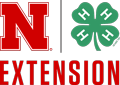 AGENDAFrontier County 4-H CouncilNCTA Ag Industry Education Center Room 129March 20, 2023, 7:30 pmCall meeting to order / Welcome Guests/ Pledges– Mary   (Nickolas  lead pledges)Roll Call- DannyMinutes of January 16, 2023 meeting- Danny or DebRead Correspondence- Deb Financial Report (checking account) - Open Meeting with any guests (3 minutes speaking time/guest)  then ALL non 4-H Council members remain silent the remainder of meeting unless called upon. Thank you for taking time to attend and support 4-H program! Committee Reports/Recommendations County Fair Board/Ag Society Reports-Animal Science Discover Day Food Stand- May 25 $5.00/meal profitMedicine Valley Field Day concession stand-May 12Extension 4-H Educator-65 Mkt Beef weighed; Reached 80 2nd-3rd  graders with 4-H promotion; Kathy-Farm Safety Day- March 16 5&6th graders- taught farm hazard safety; 47 Next Chapter at Eustis Farnam  8th -10th graders (4 week series); Home School Real World Money -6 week series in McCook 17 youth; shooting sports meeting- April 16; YQCA Eustis & Curtis; embryology all 3 schools starting April 11; Connect the Dots at Grand Island & Kearney High 410 students ,4-H Healthy Habits Food Day 532 youth in Feb-March 5 sites- All Frontier County 5th & 6th graders Feb 13 Old Business Statewide 4-H enrollment website at:   v2.4honline.com  credit card fee- must wait until Sept to implement $0.25 extra charge4-H Volunteer Liability Coverage- see handout. So need all volunteers to enroll online! County Welcome Road Sign- by Red Willow/Frontier County Line– Western Frontier 4-H Club hanging it up. Livestock Information Bulletin Board at Stockville- install? Pay for supplies? – Farnam Clovers Club?Council checking account- change signature card- Steph, Deb & Elizabeth- Done! County 4-H shirt- Farm Bureau sponsors- will order from DMilaco June 2 so add shirt size when enrolling; Families can order extra & pay online; Council $2.00/shirt fund raiser thru DMilaco - see flyerNew statewide Magnet & Stickers- Summer Office Intern- 4-H Promotion in schools in February- Thank you youth Council members!County Camp Scholarship Winners Other old business New BusinessCatch a Lamb ApplicationsAnimal Science Discover Day Food Stand- May 25- plan food donationsMedicine Valley Field Day concession stand-May 12- plan (if doing)?Replace Grace Brennemann on council-Beth Buehner fund raiser? 2023 County club list with leadersOther new business Next meeting- 3rd Monday- May 15, 2023 7:30 pm at NCTA Ed Center Room 129Announcements-YQCA dates –March 13 Eustis or April 3 in Curtis register at: yqcaprogram.org; Babysitting Clinic April 1; shooting sports meeting & practice-April 16;, April 17-County Wide 4-H Sheep & Goat Weigh Day in Stockville—7-8 pm, Speech/Presentation contest- May 22Tech Changemakers Lesson & Survey – Quick lesson on Responsible Behavior for the Internet - National 4-H Council Grant- goal is to help increase people's digital skills and access important resources. Supported by Land O'Lakes, Microsoft, Tractor Supply Company, and Verizon. Nebraska 4-H needs to reach 3000 people ages 14+ by August. Adjourn Meeting